ŠOLA ZA STARŠE 2018/2019V Centru IRIS se zavedamo pomembnosti vloge staršev v procesu vzgoje in izobraževanja otrok z okvaro vida. Vemo tudi, da imate starši veliko skrbi in stisk, zato se vam želimo še bolj posvetiti in vašim potrebam in željam čim bolj približati. S šolskim letom 2018/2019 nadaljujemo 3-letni cikel predavanj za starše otrok z okvarami vida. Letos bomo izvedli 4 delavnice šole za starše. Teme bodo povezane z različnimi vidiki življenja in dela z otroki z okvaro vida. S strokovnimi delavci se boste pogovarjali o svojih dilemah, tako da boste dobili tudi odgovore na osebna vprašanja. Delavnice so namenjene vsem staršem otrok z okvaro vida.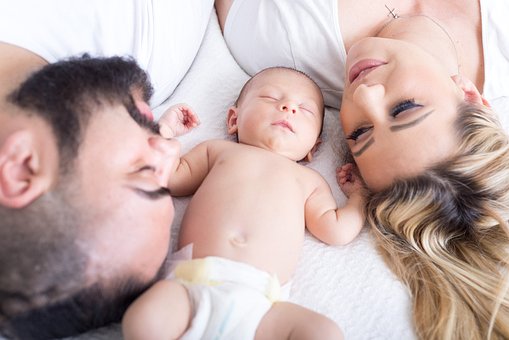 1. srečanje: PRILAGAJANJE, 27. september 2019 ob 16.00    Kontakt: Sara Češarek, sara.cesarek@center-iris.si  Marija Repe Kocman, prof. geo. in rus. jezika: Prilagajanje gradiv Sara Češarek, mag. prof. spec. in rehab. ped., tifloped. in ped. spec. uč. tež: Prilagajanje prostora in aktivnosti doma za samostojno in aktivno življenjeAna Mohorko, mag. prof. spec. in rehab. ped., tifloped. in ped. spec. uč. tež: Tehnični pripomočki                              2. srečanje: PRAKTIČNA ZNANJA, 11. oktober 2019 ob 16.00       Kontakt: Tatjana Murn, tatjana.murn@center-iris.si   Tatjana Murn, uni. dipl. prof. ped. in slov. jezika: Učimo se brajice      Mateja Jenčič, uni. dipl. org. dela informatik.: Računalniške spretnosti        Branka Terpin, učiteljica spec. znanj: Učimo se slepega tipkanja 3. srečanje: ZDRAVJE, 7. marec 2019 ob 16.00Kontakt: Sabina Šilc, sabina.silc@center-iris.si  Urška Lah, prof. def.: Stran s sladkorjem Anja Pečaver, uni. dip. prof. športne vzgoje: Gibanje, drža, sproščanje Sabina Šilc, univ. dipl. psih. in druž. terap.: Hrana za možgane in oči 4. srečanje: RAZVOJ 3, 14. marec 2019 ob 16.00    Kontakt: Matija Šilc, matija.silc@center-iris.si  Katjuša Koprivnikar, ravnateljica Centra IRIS: Samoodločanje     Sabina Šilc, univ. dipl. psih. in druž. terap.: Dolžnosti, meje, nagrade/ kazni Matija Šilc, dipl. soc. del: Vpliv dobre samopodobe na uspešnost v življenju Sabina Šilc,                                                                                      Mag. Nina Čelešnik Kozamernik,univ. dipl. psih. in druž. terap.                                                                          koordinatorica projektavodja Šole za starše                                                                                   